AL DIRIGENTE SCOLASTICO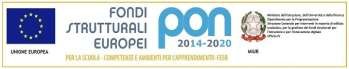 Dott.ssa Maria Giuliana FiaschèIst. d’Istruzione Superiore “G. Marconi”                                                 	                                                                                                                                 Siderno (RC)Allievo(a)	classe	Sez.  	(da consegnare opportunamente compilata e firmata al coordinatore di classe)Il/la sottoscritto\a………...…………………………………………………………………Nato\a	il	/	/ 	residente a ……………………………… in via	,tel……..………..genitore dell’alunno\a…...………………………..………………………frequentante la classe …….…….. sez….……….… indirizzo.....................………………CHIEDEdi poter usufruire dei libri in comodato d’uso gratuito per _l_ propri_ figli_per l’anno 2023 il nucleo familiare ha un reddito ISEE di € …………………………………di avere di diritto alla seguente precedenza di cui art. 6 del Regolamento:alunno con BES (per il quale sia stato redatto o sia in corso di redazione apposito PEI o PDP): ex Legge 104/92 |   |   -    Legge 170/10 |   |   -  C.M. 27 dicembre 2012|   |nucleo familiare con almeno tre figli iscritti presso l’I.I.S. “G. Marconi” |   |Con la presentazione della presente domanda il richiedente accetta quanto previsto dall’Avviso del Dirigente scolastico e dal “Regolamento per la concessione in comodato d’uso gratuito di beni mobili ad uso didattico” Prot. 5280, approvato dal Consiglio di Istituto il 20/07/2021.Certificazione ISEE 2023Copia di valido documento di riconoscimento del richiedenteSiderno_____________						IL GENITORE……………………………………